6. PERSPEKTIVA 11. 2. 2024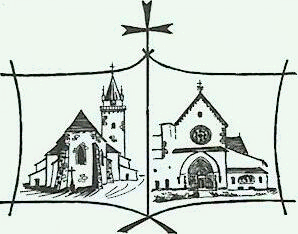 6. neděle v mezidobíMalomocný bude bydlet sám a zdržovat se mimo tábor.neděle		6:35 TIŠN.		za + rodiče Žákovy11. 2.			8:45 TIŠN.		za farníky					 10:15 PŘED.	za + Marii Krásenskou a rodinu					 18:30 TIŠN.		za + manžela Jozefa, rodiče a prarodičepondělí		8:00 TIŠN.		za rodinu Hamingerovu					 17:30 PŘED.	úterý		 15:00 PŘED.	POHŘEB					 17:30 TIŠN.		DĚTSKÁ za rodinu Wurmovu					 18:30 TIŠN. 		ADORACE za Kurz Alfa (tichá, do 21:30)středa		8:00 TIŠN.		za Ivu Kalábovou					 18:00 BAZILIKA čtvrtek		6:30 PŘED.	za pracovníky kláštera					 18:00 TIŠN.		ADORACE za mír a za manželstvípátek		 6:30 PŘED.		BOHOSLUŽBA SLOVA					 17:30 TIŠN.		RŮŽENEC za mír 					 18:00 TIŠN.		PRO MLÁDEŽ za+Antonína Sedláčka, manželku Mariisobota		6:30 PŘED.	za + rod.,sestru, švagra a rodinu Zemanovu a Šimkovu					 16:00 DD				bohoslužba slova					 18:00 PENZION					 19:00 TIŠN.		CHVÁLYneděle		6:35 TIŠN.		za rodinu Navrátilovu a Zemanovu18. 2.			8:45 TIŠN.		za + maminku, dvoje rodiče a * rodinu(obn.manž.slibů)					 10:15 PŘED.	za farníky (po mši svaté křížová cesta)					 14:00 TIŠN.		KŘÍŽOVÁ CESTA (manželé)					 18:30 TIŠN.		za + Vladimíra Junce, dvoje rodiče a sestruneděle SVĚTOVÝ DEN NEMOCNÝCHPOPELEČNÍ STŘEDA začátek doby postní, den přísného půstu od ma-sa a újmy. Popelec budeme letos udělovat jako loni sypáním na hlavu.Národní týden manželství 12. – 18. 2. Zveme k modlitbě za manžele. Napište svou zkušenost s manželstvím viz web nebo nástěnka vzadu. Obnova manželských slibů bude příští neděli při mši svaté v 8:45. Přednáška o manželství proběhne příští neděli po křížové cestě na faře. Zveme manželské páry.Chlapi na kolenou, chlapi sobě se uskuteční v pátek 16. 2. po mši svaté. Zveme muže.Klub maminek a dětí se opět schází na faře každou středu v 9:00 – 11:00. Zveme všechny maminky a jejich děti.Malý průvodce postní dobou je vzadu na stole za 6 Kč (lze také stáhnout jako aplikaci).Pokladničky k postní almužně najdete vzadu na stole nejpozději na popeleční středu.Během turistické sezony bychom rádi nechávali o víkendech navečer otevřenou baziliku v Předklášteří k volnému vstupu poutníků, turistů... Prosíme Vás, kteří byste byli ochotni jako dobrovolníci příležitostně baziliku hlídat, abyste se přihlásili na faře. Jednalo by se o soboty a neděle v časech 16:45 – 19:00. Děkujeme.Ooo OOO ooOZ Pastýřského listu pro neděli před začátkem postní doby 2024Drazí bratři a sestry, dnes slavíme Světový den nemocných a myslíme na ně ve svých modlitbách. Vám, drazí nemocní, vyprošujeme brzké uzdravení, je-li to Boží vůle. Pokud je vaším údělem nést kříž, pak vyprošujeme nejen sílu k jeho nesení, ale i vědomí, že v Božích očích má nesmí-rnou cenu každý okamžik, který jsme prožili ve spojení s Kristem. Při této příležitosti také děkujeme všem, kteří se o nemocné starají, kteří jim s lá-skou pomáhají, a připomínáme slova papeže Františka z poselství k dne-šnímu dni nemocných: Nejlepší terapií pro nemocné je nabídnout jim naši lásku a společenství, navzdory tempu našeho vlastního zběsilého života.ŘKF Tišnov, Kostelní 16, 666 01 Tišnov, farář: 776 765 401, kaplan: 721 544 182;rybecky@dieceze.cz; farnosttisnov.cz; facebook.com/FarnostTisnovPredklasteri